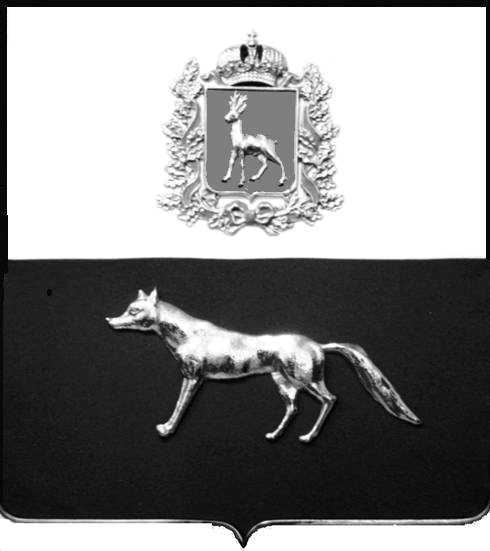 В соответствии со статьями 41 – 43, 45 Градостроительного кодекса Российской Федерации, учитывая Протокол публичных слушаний по проекту планировки территории и проекту межевания территории, находящейся в границах городского поселения Суходол и сельского поселения  Кармало-Аделяково муниципального района Сергиевский Самарской области; Заключение о результатах публичных слушаний по соответствующим изменениям в проект планировки территории и проект межевания территории от 16.03.2020 года; руководствуясь Федеральным законом от 06.10.2003 г. №131-ФЗ «Об общих принципах организации местного самоуправлении в РФ», Администрация муниципального района Сергиевский Самарской области  ПОСТАНОВЛЯЕТ:1. 	Утвердить изменения в проект планировки территории и проект межевания территории объекта АО «Самаранефтегаз» 4889 «Техническое перевооружение напорного нефтепровода УПСВ Якушкинская – ТП Серные воды (замена подводного перехода через р.Сургут)» в границах  сельского поселения Кармало-Аделяково и  городского поселения  Суходол муниципального района Сергиевский Самарской  области (прилагаются).           2. Опубликовать настоящее Постановление в газете «Сергиевский вестник» и разместить на сайте Администрации муниципального района Сергиевский по адресу: http://sergievsk.ru/ в информационно-телекоммуникационной сети Интернет.3. Настоящее Постановление вступает в силу со дня его официального опубликования.4. Контроль за выполнением настоящего Постановления возложить на заместителя Главы муниципального района Сергиевский  Чернова А.Е.Глава муниципального                                                                                   А.А. Веселоврайона Сергиевский                              Николаева О.А. 8 (84655) 2-31-94Об утверждении изменений в проект планировки территории и проект межевания территории объекта АО «Самаранефтегаз» 4889 «Техническое перевооружение напорного нефтепровода УПСВ Якушкинская – ТП Серные воды (замена подводного перехода через р.Сургут)» в границах  сельского поселения Кармало-Аделяково и  городского поселения  Суходол муниципального района Сергиевский Самарской  области 